経営計画書作成セミナー～持続化補助金で５０万円獲得のチャンス！～　新たな取組みや新たな売り方・成長分野へチャレンジして売上アップを図ってみませんか？　国の補助金の認定を受けるためには『経営計画書』の作成が不可欠です。　今回は「小規模事業者持続化補助金」に必要な経営計画書・補助事業計画書作成につい　てのセミナーを開催致します【小規模事業者持続化補助金】小規模事業者が、商工会議所と一体となって取り組む販路開拓の費用の２／３を補助します。　【補助上限】５０万円（他に①５００万円、②１００万円）複数の事業者が共同で行う取組を行う事業者雇用対策・買い物弱者　対策への取組を行う事業者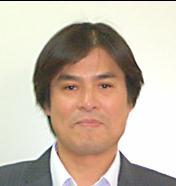 【小規模事業者の定義】  常時雇用する従業員数　　資本金１億円以下   製造業その他の業者、宿泊業・娯楽業　２０人以下　　　　商業・サービス業　５人以下 【補助対象となり得る取組事例のイメージ】①販促用チラシの作成、配布   ②販促用ＰＲ（マスコミ媒体での広告、ウェブサイトでの広告）③商談会、見本市への出展  ④店舗改装（小売店の陳列レイアウト改良、飲食店の店舗改修）⑤商品パッケージ（包装）の改良　⑥ネット販売システムの構築　⑦移動販売、出張販売⑧新商品の開発　　⑨景品、販促品の製造、調達　など受講を希望される方は、２月２０日(金)までに必ずお電話かＦＡＸ裏面でご連絡下さい。八代商工会議所　☎３２－６１９１   FAX３４－１６１７経営計画書作成セミナー申込書私は、平成２７年２月２３日(月)に開催される「経営計画書作成セミナー」を受講します。                                                   事業所名　　　　　　　　　　　　　受講者名　　　　　　　　　　　　　                                                （複数の場合は、余白にご記入下さい。）八代商工会議所　ＦＡＸ３４－１６１７　※個別指導を受けたい方は、下記の日程で開催致しますので、相談前に計画書の作成を考えて来て下さい。日　時：３月６日(金)１０時～１２時　１３時～１７時　　　　３月１３日(金)１０時～１２時　１３時～１７時場　所：八代商工会館　１階　小会議室　完全予約制ですので、２月２３日(月)のセミナー終了後以降に八代商工会議所経営指導員までご相談下さい。　八代商工会議所　☎３２－６１９１〈個別指導を受ける前に・・・・〉個別指導前に計画書の作成を考えてきて下さい。より理解が深まります。  〇経営計画書　①企業概要　②顧客ニーズと市場の動向　③自社の強み　④経営方針　〇補助事業計画書　①申請者情報　②補助事業の内容　〇経費明細　見積書等（金額を把握していたほうが、作成しやすいと思われます。）